ТРЕБОВАНИЯ К ОФОРМЛЕНИЮ ТЕЗИСОВ ДОКЛАДА НА РУССКОМ ЯЗЫКЕИ.И. Иванов1, П.П. Петров2, С.С. Сидоров31Институт проблем механики РАН, Москва, Россия; (E-mail); 2Белорусский государственный университет, Минск, Беларусь;3Институт машиноведения РАН, Москва, Россия.ЦельШаблон предназначен для подготовки Ваших тезисов к представлению на конференции Трибология – Машиностроению. Объем тезисов не должен превышать ОДНУ страницу формата А4.Форматирование документаПоля документа: верх — 29 мм, низ — 22, слева — 25, справа — 20 мм. Межстрочный интервал — одинарный. Номер страницы не ставить.Название доклада печатается без переносов полужирным прямым шрифтом Times New Roman 12 пт прописными буквами, отдельной строкой на всю страницу по середине, авторы — 12 пт, на следующей строке название организаций — 10 пт.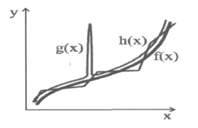 Основной текст тезисов печатается в две колонки (10 мм между колонками) шрифтом Times New Roman 10 пт. Для улучшения структуры он может быть разбит на разделы (например, — Цель, Материалы и методы, Результаты и их обсуждение). Разделы не нумеруются. Название заголовков разделов печатаются полужирным прямым обычным шрифтом без переносов. Основной текст должен печататься с переносами.Автор, с которым следует вести переписку, выделяется адресом электронной почты.УравненияПри оформлении формул используйте только шрифты Times New Roman и Symbol font (никакие другие шрифты не использовать). При создании многоуровневых формул требуется оформлять их как объекты Microsoft Equation.Формулы располагаются по центру колонки и отбиваются дополнительным межстрочным интервалом 0,5 строки сверху и снизу от основного текста. Номер формулы располагается по правому полю и заключается в круглые скобки (1). +  = .			(1)После формул должна стоять запятая или точка, если формула находится в конце предложения. Нумерация формул должна идти последовательно. Ссылки на формулы в тексте заключаются в круглые скобки.Рисунки и таблицыРисунки принимаются только черно-белые и полутоновые (градации серого). Сканированные изображения должны иметь разрешение не менее 300 dpi.Большие рисунки или таблицы могут располагаться на ширину обеих колонок. Таблицы и рисунки идут после их упоминания в тексте. Для ссылок на них используйте сокращения «рис. 1» и «табл. 1». Название таблиц и подрисуночные надписи оформляются полужирным шрифтом Times New Roman 8 пт. и располагаются посредине колонки (страницы).Таблица 1. Название таблицыПримечание. При расчете характеристик i=j = const.Рис. 1. Пример оформления подписи рисункаСсылки на использованные источникиСсылки на источники в тексте заключаются в квадратные скобки [1, 3 — 4]. Структура описания источника соответствует принятому в журнале «Трение и износ».Список использованных источников должен быть размещён в конце доклада, оформленный с использованием шрифта Times New Roman 8 пт. с одинарным интервалом, заголовком не обозначается. Номера ссылок заключаются в квадратные скобки, например [1]. Нумерация ссылок на используемые источники идет последовательно, по мере упоминания в тексте доклада.Для докладов, опубликованных в переводных журналах, пожалуйста, давайте английские названия и ссылку на иностранном языке [4].Благодарности за финансовую поддержку указываются в конце текста. Например:Работа выполнена при финансовой поддержке Российского фонда фундаментальных исследований (код проекта 02-01-12345).Разрушение твердых полимеров /Под. ред. Б. Роузена. — М.: Химия. — 1971Гуль В. Е. Структура и прочность полимеров. — М.: Химия. — 1971Адериха В. Н., Шаповалов В. А. Триботехническое поведение  композитов политетрафторэтилен-кремнезем //Трение и износ. — 2011 (32), № 2, 171—182Becker О. and Simon G. Epoxy Layered Silicate Nanocomposites //Adv. Polym. Sci. — 2005 (179), 29—82Номер jНомер ii, МПаNi циклы73190,002,301040,0687746183,003,001040,0687